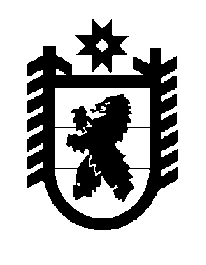 Российская Федерация Республика Карелия    ПРАВИТЕЛЬСТВО РЕСПУБЛИКИ КАРЕЛИЯПОСТАНОВЛЕНИЕот 30 марта 2015 года № 93-Пг. Петрозаводск О внесении изменения в постановление Правительства Республики Карелия от 6 марта 2015 года № 70-ППравительство Республики Карелия п о с т а н о в л я е т:1. Внести в постановление Правительства Республики Карелия от                   6 марта 2015 года № 70-П «Вопросы органов исполнительной власти Республики Карелия» (Официальный интернет-портал правовой информации (www.pravo.gov.ru), 11 марта 2015 года, № 1000201503110001) изменение, дополнив пунктом 4 следующего содержания:«4. Абзац третий пункта 1 настоящего постановления в части передачи Государственному контрольному комитету Республики Карелия функций в сфере контроля за соблюдением законодательства Российской Федерации и иных нормативных правовых актов о контрактной системе в сфере закупок товаров, работ, услуг для обеспечения нужд Республики Карелия вступает в силу с 2 апреля 2015 года, полномочий в сфере регулирования производства и оборота этилового спирта, алкогольной и спиртосодержащей продукции – с 1 июня 2015 года.».2. Действие настоящего постановления распространяется на право-отношения, возникшие с 6 марта 2015 года.           Глава Республики  Карелия                       			      	        А.П. Худилайнен